Министерство образования и науки Кыргызской Республики   	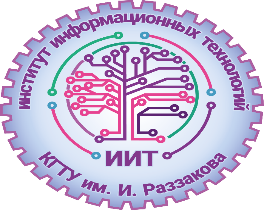 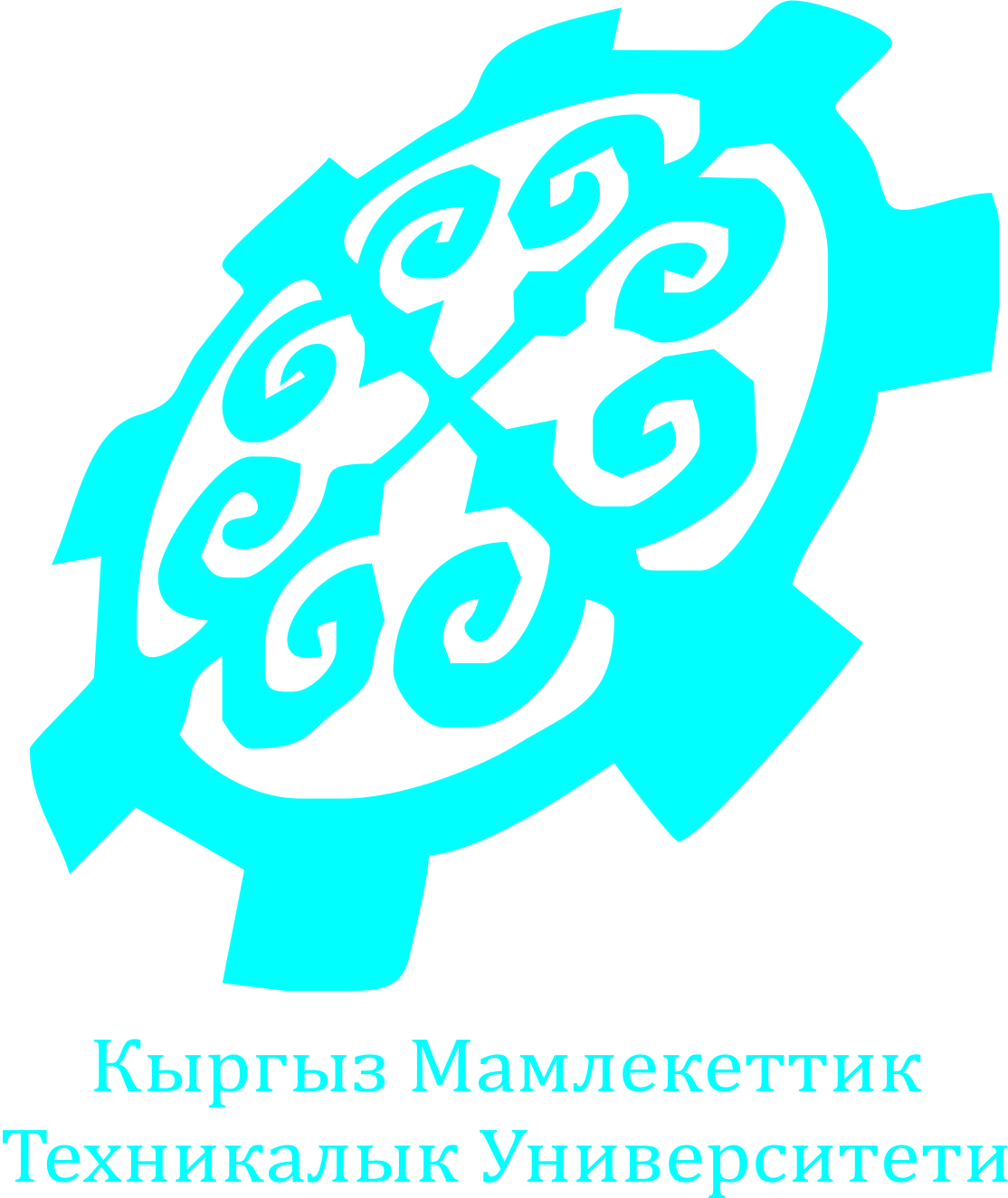 Кыргызский Государственный технический университет                                                            им. И.Раззакова
ФАКУЛЬТЕТ ИНФОРМАЦИОННЫХ ТЕХНОЛОГИЙ           Согласовано                                                                 УтвержденоДиректор департамента по СВиВР 				Директор ИИТМырзалиева М.А.Ж.К.                                            		д.ф.-м.н.проф. Кабаева Г.Д.______________________________          			 _________________________ «______» _________________2023г.                               «______» _________________2023г.                                    Отчетза 2022-2023  учебный  годПлан  подготовила : зам.директора по ВРСыдыкова К.И.Бишкек 2023 г.Отчет ФИТ№Стратегические целиНаименование мероприятий  Сроки  исполненияОтветственныеОтметка о выполнении1234561Организация учебного процесса  Составление и утверждение плана по ВР на  2022/ 2023 г.СентябрьЗам.декана по ВРВыполнено Утверждение кураторов в учебных группах 1-2 курса.СентябрьКафедры ИИТВыполнено  Утверждение старост учебных групп.СентябрькураторыВыполнено  Проведение курсовых собраний (график учебного процесса,     формирование групп, курса, университетские правила). СентябрьдеканатВыполнено Утверждение планов ВР кафедры и учебных групп.ОктябрьЗам.деканаВыполнено  Контроль проведения кураторских часов и ведение журнала куратора.ФевральЗам.деканаВыполнено  Отчет о проделанной  ВР в учебных группах.ИюнькураторыВыполнено  Отчет о проделанной ВР в  университете.ИюньЗам.деканаВыполнено2Совершенствование законодательной,нормативной базы2.1.  Участие на встрече с юристами на тему:  «Права и       обязанности  студентов и вопросы.внутреннего распорядка студентов  в Университете».НоябрьЗам.декана,кураторыВыполнено3Образование3.1.  Участие студентов в научно-студенческой конференции.МайЗам.декана ,кураторыВыполнено3.2.  Подготовка и подача документов на стипендии.ОктябрьдиректоратВыполнено4Здравоохранение4.1.  Организация прохождения студентов института на       флюорографию.Октябрьмедпункт,кураторы,Зам.деканаВыполнено4.2.   Организация и проведение лекций и бесед профилактике  различных заболеваний. ДекабрьМедпунктВыполнено123455Занятость5.1.   Организация взаимодействия с молодежными организациями, международное сотрудничество по вопросам занятости молодежи.В течении годаЗам.декана ,кураторыВыполнено5.2.  Участие студентов на «Ярмарке вакансий».Октябрь, МайЗам.декана ,кураторыВыполнено6Профилактика преступности и социальных заболеваний6.1.  Участие студентов в студенческой службе охраны и безопасности(ССОБ).В течение годаЗам.декана ,кураторыВыполнено6.2.   Утверждение графиков дежурств ППС, ССОБ, кураторов в общежитиях, в закреплеңном участке университета.сентябрьЗам.декана ,кураторыВыполнено6.3.   Организация встречи с сотрудниками  Первомайского РОВД,ССОБ  КГТУ.февральЗам.декана,кураторыВыполнено6.4.   Участие в цикле лекций и бесед по профилактике венерических заболеваний ;на тему:  «Туберкулез излечим»; Здоровье девушек- здоровье нации.в течение годаЗам.декана,кураторы,медпунктВыполнено7Досуг и культура7.1.  Встреча студентов с Ректором КГТУ  Чыныбаевым М.К.сентябрьЗам.декана кураторыВыполнено7.2.  Участие студентов института на празднике  «День знаний».сентябрьЗам.декана ,кураторыВыполнено7.3. Участие студентов на неделе кино,посвящеңому ко  «Дню города».октябрьЗам.декана ,кураторыВыполнено7.4.  Участие студентов первого курса на мероприятии «Посвящение в студенты-2022г».октябрьЗам.декана ,кураторыВыполнено7.5.  Организация коллективного посещения студентов первого курса музея И. Раззакова.в течение годаЗам.декана ,кураторыВыполнено7.6.  Участие студентов института в спортивных  мероприятиях.в течение годаЗам.декана ,кураторыВыполнено7.7.  Участие студентов института в мероприятиях проводимых по знаменательным датам,  «Дню независимости КР».в течение годаЗам.декана ,кураторыВыполнено8Охрана окружающей среды8.1.  Участие в городских  молодежных акциях по защите окружающей среды.в течение годаЗам.декана ,кураторыВыполнено123458.2.   Организация и проведение субботников по очистке  и  благоустройству  закрепленной территории института.в течение годаЗам.декана ,кураторыВыполнено9Нравственно-правовое и патриотическое воспитание студентов9.1.   Организация и проведение коллективного посещения театров, просмотра музеев и выставок.в течение  годаЗам.декана ,кураторыВыполнено9.2.  Участие студентов в акции  студентов на встрече с участниками ВОВ и Афганской войны, «9-Мая-День победы»в течение годаЗам.декана ,кураторыВыполнено9.3.   Участие студентов в акции «Молодежь против терроризма».в течение годаЗам.декана ,кураторыВыполнено9.4.  Выпуск стенгазет к праздничным мероприятиям.в течение годаЗам.декана ,кураторыВыполнено10Молодежные движения и международное сотрудничество10.1.  Организовать участие  студентов в работе студенческого грантового центра при комитете молодежи.в течение годаЗам.декана ,кураторыВыполнено10.2.  Организовать  участие студентов в работе студенческих клубов по интересам.в течение годаЗам.декана ,кураторыВыполнено11Обще факультетские мероприятия11.1.  Заселение студентов в общежития КГТУ.в течение годаЗам.декана ,кураторыВыполнено11.2.  Выявление студентов сирот, инвалидов и малоимущих студентов. Оказание им различной помощи.в течение годаЗам.декана ,кураторыВыполнено11.3.  Организация  дежурства ППС и кураторов  в общежитиях КГТУ. Проведение постоянного контроля по санитарно-гигиеническому состоянию комнат и этажей общежитий.в течение годаЗам.декана ,кураторыВыполнено11.4.   Курсовые собрания. Обсуждение   результатов зимней экзаменационной  сессии. Организация работы  по  ликвидацииакадемических задолженностей.в течение годаЗам.декана ,кураторыВыполнено34561211.5.   Непрерывный контроль посещаемости занятий студентами. Принятие решений по укреплению учебной дисциплины в группах.в течение  годаЗам.декана ,кураторыВыполнено11.6.   Проведение мероприятия  «Весна Ала-Тоо».мартЗам.декана ,кураторыВыполнено11.7.   «8-Марта» мартЗам.декана ,кураторыВыполнено11.8.  Участие студентов в мероприятии «День калпака».мартЗам.декана ,кураторыВыполнено11.9.  «День Открытых дверей-2023».апрельЗам.декана ,кураторыВыполнено11. 11.     Посещение Детских Домов,Домов престарелых.в течение  годаЗам.декана ,кураторы11.12.   Кураторские собрания. Обсуждение летней экзаменационной сессии. Организация работы по ликвидации академических задолженностей».июньЗам.декана ,кураторы 11.13.  Сдача отчетов   по ВР   ИИТиюньзамдиректора,кураторыДекан ФИТ                                                 Кабаева Г.Ж.